Муниципальное казенное образовательное учреждение«Чилгирская средняя общеобразовательная школа»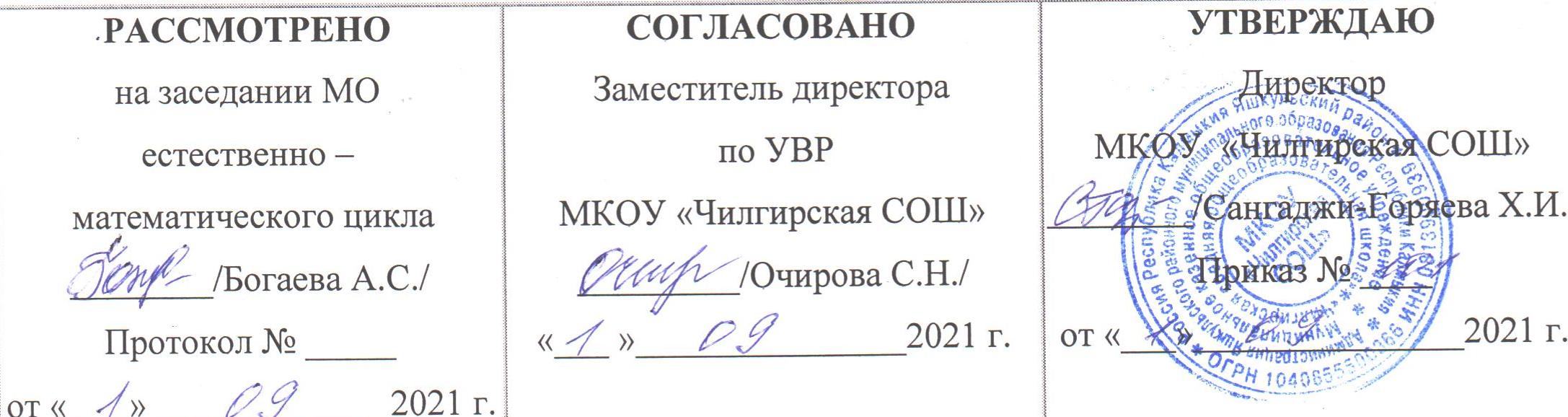 Рабочая программапо предмету (курсу):  «Технология»для 7 классана 2021 – 2021 учебный годСоставитель: учитель технологииМинкеева Вера БадаевнаНормативные документы, на основании которых разработана программа      Рабочая  программа  по курсу «Технология» разработана на основе следующих нормативно-правовых  документов:1.  Федерального закона «Об образовании в Российской Федерации» от 29. 12. 2012г.  №273 - ФЗ: (статьи 7, 9, 32).2. Федерального государственного образовательного стандарта основного общего образования  утвержденного приказом  № 1897 от 17.12.2010г3. Фундаментальное ядро содержания начального общего и основного общего образования.4. Федерального перечня учебников, рекомендованных Министерством образования и науки Российской Федерации к использованию в общеобразовательном процессе в образовательных учреждениях от 31.03.2014 года № 253.5. СанПиН 2.4.2.2821-10 "Санитарно-эпидемиологические требования к условиям и    организации обучения в общеобразовательных учреждениях". Постановление № 189 от 29.12.2010г.6. Примерных программ по учебным предметам. Технология. 5-9 классы: проект. – М.: Просвещение, 2010 . – (Стандарты второго поколения).ПОЯСНИТЕЛЬНАЯ ЗАПИСКАРабочая программа по курсу «Технология» разработана в соответствии с требованиями к результатам освоения основной образовательной программы основного общего образования, предусмотренным федеральным государственным образовательным стандартом основного общего образования второго поколения.Программа включает общую характеристику курса «Технология», личностные, метапредметные и предметные результаты его освоения, содержание курса, примерное тематическое планирование с определением основных видов учебной деятельности, описание учебно-методического и материально-технического обеспечения образовательного процесса, планируемые результаты изучения учебного предмета.Программа составлена на основе следующих учебников:1. Технология: 7 класс : учебник для учащихся общеобразовательных учреждений / Н.В.Синица, П.С.Самородский, В. Д. Симоненко, О.В.Яковенко. – 3-е изд., перераб. - М. : Вентана-Граф, 2014, - 208 с.: ил. ISBN 978-5-360-05004-92. Технология: Программа: 5-8 классы / (универсальная линия) Н.В.Синица, П.С.Самородский, В.Д.Симоненко, О.В.Яковенко и др. - М. : Вентана-Граф, 2014, - 112 с.:  ISBN 978-5-360-04691-2Основными целями изучения курса «Технология» в системе основного общего образования  являются:формирование представлений о составляющих техносферы, современном производстве и распространенных в нем технологиях;освоение технологического подхода как универсального алгоритма преобразующей и созидательной деятельности;формирование представлений о технологической культуре производства, развитие культуры труда подрастающего поколения на основе включения обучающихся   в разнообразные виды технологической деятельности по созданию личного и общественно значимых продуктов труда;воспитание трудолюбия, бережливости, аккуратности, целеустремленности, предприимчивости, ответственности за результаты своей деятельности, уважительного отношения к людям разных профессий и результатам их труда; воспитание гражданских и патриотических качеств личности;профессиональное самоопределение школьников в условиях рынка труда, формирование гуманистически и прагматически ориентированного мировоззрения, социально обоснованных ценностных ориентаций;формирование у обучающихся опыта самостоятельной  проектно-исследовательской деятельности;развитие у  обучающихся познавательных интересов, технического мышления, пространственного воображения, интеллектуальных, творческих, коммуникативных и организаторских способностей;овладение необходимыми в повседневной жизни базовыми (безопасными) приемами ручного и механизированного труда с использованием распространенных инструментов, механизмов и машин, способами управления отдельными видами бытовой техники;овладение общетрудовыми и специальными умениями, необходимыми для проектирования и создания продуктов труда, ведения домашнего хозяйства.На основании требований ФГОС второго поколения в содержании программы предполагается реализовать актуальные в настоящее время компетентностные, личностно - ориентированные, универсальные  деятельностные подходы, которые определяют задачи обучения:приобретение знаний о взаимодействии природы, общества и человека, об экологических проблемах и способах их разрешения, о негативных последствиях влияния трудовой деятельности человека, элементах машиноведения, культуры дома, технологии обработки ткани и пищевых продуктов, художественной обработке материалов, об информационных технологиях;воспитание трудолюбия, бережливости, аккуратности, целеустремленности, предприимчивости, ответственности за результаты своей деятельности, уважительного отношения к людям различных профессий и результатам их труда;овладение способами деятельностей: умение действовать автономно: защищать свои права, интересы, проявлять ответственность, планировать и организовывать личностные планы, самостоятельно приобретать знания, используя различные источники; способность работать с разными видами информации: диаграммами, символами, текстами, таблицами, графиками и т. д., критически осмысливать, полученные сведения, применять их для расширения своих знаний; умение работать в группе: устанавливать хорошие взаимоотношения, разрешать конфликты и т. д.;освоение компетенций – коммуникативной, ценностно-смысловой, культурно-эстетической, социально-трудовой, личностно-саморазвивающейся.   Общая характеристика курса «Технология»   Обучение школьников технологии строится на основе освоения конкретных процессов преобразования и использования материалов, энергии, информации, объектов природной и социальной среды. Выбор направления обучения учащихся не должен проводиться по половому признаку, а должен исходить из образовательных потребностей и интересов учащихся. Независимо от вида изучаемых технологий содержанием  программы предусматривается освоение материала по следующим сквозным образовательным линиям:• технологическая культура производства; • распространенные технологии современного производства; • культура, эргономика и эстетика труда; • получение, обработка, хранение и использование технической и технологической информации; • основы черчения, графики, дизайна; • элементы домашней и прикладной экономики; • знакомство с миром профессий, выбор учащимися жизненных, профессиональных планов; • методы технической, творческой, проектной деятельности; • история, перспективы и социальные последствия развития технологии и техники.В процессе обучения технологии учащиеся: ознакомятся: • с предметами потребления, потребительной стоимостью продукта труда, материальным изделием или нематериальной услугой, дизайном, проектом, конструкцией; • с механизацией труда и автоматизацией производства; технологической культурой производства; • с информационными технологиями в производстве и сфере услуг; перспективными технологиями; • с функциональными и стоимостными характеристиками предметов труда и технологий; себестоимостью продукции; экономией сырья, энергии, труда; • с производительностью труда; реализацией продукции; • с рекламой, ценой, налогом, доходом и прибылью; предпринимательской деятельностью; бюджетом семьи; • с экологическими требованиями к технологиям производства (безотходные технологии, утилизация и рациональное использование отходов; социальные последствия применения технологий); • с понятием о научной организации труда, средствах и методах обеспечения безопасности труда; культурой труда; технологической дисциплиной; этикой общения на производстве; овладеют: • навыками созидательной, преобразующей, творческой  деятельности; • навыками чтения и составления технической и технологической документации, измерения параметров технологического процесса и продукта труда, выбора, моделирования, конструирования, проектирования объекта труда и технологии с использованием компьютера; • основными методами и средствами преобразования и использования материалов, энергии и информации, объектов социальной и природной среды; • умением распознавать и оценивать свойства конструкционных и природных поделочных материалов; • умением ориентироваться в назначении, применении ручных инструментов и приспособлений; • навыками подготовки, организации и планирования трудовой деятельности на рабочем месте; соблюдения культуры труда; • навыками организации рабочего места.Место предмета «Технология» в базисном учебном плане      Учебный предмет «Технология» является необходимым компонентом общего образования школьников. Его содержание предоставляет обучающимся возможность войти в мир искусственной, созданной людьми среды техники и технологий, называемой техносферой и являющейся главной составляющей окружающей человека действительности.     Учебный план в 7 классе составляет 68 часов из расчета 2 часа в неделю.     С учетом общих требований федерального государственного образовательного стандарта основного общего образования второго поколения изучение предметной области «Технология» обеспечит:развитие инновационной творческой деятельности обучающихся в процессе решения прикладных учебных задач;активное использование знаний, полученных при изучении других учебных предметов, и сформированных универсальных учебных действий;совершенствование умений осуществлять учебно-исследовательскую  и проектную деятельность;формирование  о социальных и этических аспектах научно-технического прогресса;формирование способности экологическую направленность любой деятельности, проекту; демонстрировать экологическое мышление в разных формах деятельности.    Ценностные ориентиры содержания курса «Технология»Программа предусматривает формирование у обучающихся общеучебных умений и навыков, универсальных способов деятельности и ключевых компетенций.В результате обучения учащиеся овладеют:трудовыми и технологическими знаниями и умениями по преобразованию и использованию материалов, энергии, информации, необходимыми для создания  продуктов труда в соответствии с их предполагаемыми функциональными и эстетическими показателями;умениями ориентироваться в сфере профессий, оценивать свои профессиональные интересы и склонности к изучаемым видам трудовой деятельности, составлять жизненные и профессиональные планы;навыками применения распространенных ручных инструментов и приспособлений, бытовых электрических приборов; планирование бюджета домашнего хозяйства; культуры труда; уважительного отношения к труду и результатам труда.В результате изучения технологии обучающиеся, независимо от изучаемого направления, получат возможностьознакомиться:с основными технологическими понятиями и характеристиками;технологическими свойствами и назначением материалов;назначением и устройством применяемых ручных инструментов, приспособлений, машин и оборудования;видами и назначением бытовой техники, применяемой для повышения производительности домашнего труда;видами, приемами и последовательностью выполнения технологических операций, влиянием различных технологий обработки материалов и получение продукции на окружающую среду и здоровье человека;профессиями и специальностями, связанными с обработкой материалов, созданием изделий из них, получением продукции;со значением здорового питания для сохранения своего здоровья;выполнять по установленным нормативам следующие трудовые операции и работы:рационально организовывать рабочее место;находить необходимую информацию в различных источниках;применять конструкторскую и технологическую документацию;составлять последовательность выполнения технологических операций для изготовления изделий, выполнения работ или получения продукта;выбирать сырье, материалы, пищевые продукты, инструменты и оборудование для выполнения работ;конструировать, моделировать, изготавливать изделия;выполнять по заданным критериям технологические операции с использованием ручных инструментов, приспособлений, машин, оборудования, электроприборов;соблюдать безопасные приемы труда и правила пользования ручными инструментами, приспособлениями, машинами, электрооборудованием;осуществлять визуально, а также допустимыми измерительными средствами и приборами контроль качества изготовляемого продукта или изделия;находить и устранять допущенные дефекты;проводить разработку творческого проекта по изготовлению изделия или получения продукта с использованием освоенных технологий и доступных материалов;планировать работы с учетом имеющихся ресурсов и условий;распределять работу при коллективной деятельности;использовать приобретенные знания и умения в практической деятельности и повседневной жизни в целях:понимания ценности материальной культуры для жизни и развития человека; формирования эстетической среды бытия;развития творческих способностей и достижения высоких результатов преобразующей творческой деятельности;получения технико-технологических сведений из разнообразных источников информации;организации индивидуальной и коллективной трудовой деятельности;создания и ремонта изделий или получения продукта с использованием ручных инструментов, приспособлений, машин и оборудования;изготовления изделий декоративно-прикладного искусства для оформления интерьера;контроля качества выполняемых работ с применением измерительных инструментов и приспособлений;выполнения безопасных приемов труда и правил электробезопасности, санитарии, гигиены;оценки затрат, необходимых для создания объекта труда или оказания услуги;построения планов профессионального самоопределения и трудоустройства.Результаты освоения курса «Технология» Обучение в основной школе является второй ступенью технологического образования. Одной из важнейших задач этой ступени является подготовка обучающихся к осознанному и ответственному выбору жизненного и профессионального пути. В результате, обучающиеся должны научиться, самостоятельно формулировать цели и определять пути их достижения, использовать приобретенный в школе опыт деятельности в реальной жизни, за рамками учебного процесса.Изучение технологии в основной школе обеспечивает достижение личностных, метапредметных и предметных результатов. Личностными результатами освоения учащимися основной школы курса «Технология» являются:проявления познавательных интересов и активности в данной области предметной технологической деятельности;выражение желания учиться и трудиться в промышленном производстве для удовлетворения текущих и перспективных потребностей;развитие трудолюбия и ответственности за качество своей деятельности;овладение установками, нормами и правилами научной организации умственного и физического труда;самооценка умственных и физических способностей для труда в различных сферах с позиций будущей социализации;планирование образовательной и профессиональной карьеры;бережное отношение к природным и хозяйственным ресурсам;готовность к рациональному ведению домашнего хозяйства;проявление технико-технологического и экономического мышления при организации своей деятельности.Метапредметными результатами освоения выпускниками основной школы курса «Технология» являются:алгоритмизированное планирование процесса познавательно-трудовой деятельности;комбинирование известных алгоритмов технического и технологического творчества в ситуациях, не предполагающих стандартного применения одного из них;проявление инновационного подхода к решению учебных и практических задач в процессе моделирования изделия или технологического процесса;самостоятельная организация и выполнение различных творческих работ по созданию изделий;приведение примеров, подбор аргументов, формулирование выводов по обоснованию технико-технологического и организационного решения; отражение в устной или письменной форме результатов своей деятельности;выявление потребностей, проектирование и создание объектов, имеющих потребительную стоимость;использование дополнительной информации при проектировании и создании объектов, имеющих личностную или общественно значимую потребительную стоимость;согласование и координация совместной познавательно -трудовой деятельности с другими ее участниками;объективное оценивание вклада своей   познавательно –трудовой деятельности с точки зрения нравственных, правовых норм, эстетических ценностей по принятым в обществе и коллективе требованиям и принципам;диагностика результатов познавательно–трудовой деятельности по принятым критериям и показателям;соблюдение норм и правил безопасности познавательно –трудовой деятельности и созидательного труда.Предметными результатами освоения учащимися основной школы программы «Технология» являются:В познавательной сфере:рациональное использование учебной и дополнительной технологической информации для проектирования и создания объектов труда;оценка технологических свойств сырья, материалов и областей их применения;ориентация в имеющихся и возможных средствах и технологиях создания объектов труда;распознание видов, назначения материалов, инструментов и оборудования, применяемого в технологических процессах;владения кодами и методами чтения и способами графического представления технической, технологической и инструктивной информации;применение общенаучных знаний по предметам естественно-математического цикла в процессе подготовки и осуществления технологического процессов для обоснования и аргументации рациональности деятельности.В трудовой сфере: планирование технологического процесса и процесса труда;подбор материалов с учетом характера объекта труда и технологии;подбор инструментов и оборудования с учетом требований технологии и материально-энергетических ресурсов;проектирование последовательности операций и составление операционной карты работ;выполнение технологических операций с соблюдением установленных норм, стандартов и ограничений;соблюдение норм и правил безопасности труда, пожарной безопасности, правил санитарии и гигиены;подбор и применение инструментов, приборов и оборудования в технологических процессах с учетом областей их применения;контроль промежуточных и конечных результатов труда по установленным критериям и показателям с использованием контрольных и измерительных инструментов.В мотивационной сфере:оценивание своей способности и готовности к труду в конкретной предметной деятельности;согласование своих потребностей и требований с потребностями и требованиями других участников  познавательно–трудовой деятельности;осознание ответственности за качество результатов труда;наличие экологической культуры при обосновании объектов труда и выполнении работ;стремление к экономии и бережливости в расходовании времени, материалов, денежных средств и труда.В эстетической сфере:моделирование художественного оформления объекта труда и оптимальное планирование работ;эстетическое и рациональное оснащение рабочего места с учетом требований эргономики и научной организации труда;рациональный выбор рабочего костюма и опрятное содержание рабочей одежды.В коммуникативной сфере:формирование рабочей группы для выполнения проекта с учетом общности интересов и возможностей будущих членов трудового коллектива;оформление коммуникационной и технологической документации с учетом требований действующих нормативов и стандартов;публичная презентация и защита проекта изделия, продукта труда или услуги.В физиолого-психологической сфере:развитие моторики и координации движений рук при работе с ручными инструментами и выполнении операций с помощью машин и механизмов;достижение необходимой точности движений при выполнении различных технологических операций;сочетание образного и логического мышления в процессе проектной деятельности.ПЛАНИРУЕМЫЕ РЕЗУЛЬТАТЫ ОСВОЕНИЯ УЧЕБНОГО ПРЕДМЕТА Формируемые универсальные учебные действия. Раздел «Технологии исследовательской, опытнической и проектной деятельности»Выпускник научится:планировать и выполнять учебные и технико-технологические проекты: выявлять и формулировать проблему; обосновывать цель проекта, конструкцию изделия, сущность итогового продукта или желаемого результата; планировать последовательность (этапы) выполнения работ; составлять маршрутную и технологическую карту изготовления изделия; выбирать средства реализации замысла; контролировать ход и результаты выполнения проекта;представлять результаты выполненного проекта: готовить пояснительную записку; пользоваться основными видами проектной документации; представлять спроектированное и изготовленное изделие к защите; защищать проект с демонстрацией спроектированного и изготовленного изделия.Выпускник получит возможность научиться:организовывать и выполнять учебную проектную деятельность на основе установленных норм и стандартов, поиска новых технико-технологических решений; планировать и организовывать технологический процесс с учетом имеющихся ресурсов и условий;осуществлять презентацию, экономическую и экологическую оценку проекта, давать примерную оценку стоимости произведенного продукта как товара на рынке; разрабатывать вариант рекламы для продукта труда.Раздел «Технологии обработки конструкционных материалов»Выпускник получит возможность научиться:находить в учебной литературе сведения, необходимые  для конструирования объекта и осуществления выбранной технологии его изготовления;читать технические рисунки, эскизы, чертежи, схемы;выполнять в масштабе чертежи и правильно оформлять технические рисунки и эскизы разработанных объектов;осуществлять технологические процессы создания или ремонта материальных объектов. Выпускник получит возможность научиться:грамотно пользоваться графической документацией и технико-технологической информацией, применяемыми при проектировании, изготовлении и эксплуатации различных технических объектов;осуществлять технологические процессы создания или ремонта материальных объектов, имеющих инновационные элементы.Раздел «Создание изделий из текстильных материалов»Выпускник научится:изготавливать с помощью ручных инструментов и швейной машины простые по конструкции модели швейных изделий, пользуясь технологической документацией;выполнять влажно-тепловую обработку швейных изделий.Выпускник получит возможность научиться:выполнять несложные приемы моделирования швейных изделий;определять и исправлять дефекты швейных изделий;выполнять художественную отделку швейных изделий;изготавливать изделия декоративно-прикладного искусства.Раздел «Кулинария»Выпускник научится:самостоятельно готовить для своей семьи простые кулинарные блюда из сырых и вареных овощей и фруктов, молока и молочных продуктов, яиц, рыбы, мяса, птицы, различных видов теста, круп и макаронных изделий, отвечающие требованиям рационального питания, соблюдая правильную технологическую последовательность приготовления, санитарно-гигиенические требования и правила безопасной работы.Выпускник получит возможность научиться:составлять рацион питания на основе физиологических потребностей организма;выбирать пищевые продукты для удовлетворения потребностей организма в белках, жирах, углеводах, витаминах, минеральных веществах; организовывать свое рациональное питание в домашних условиях; применять различные способы обработки пищевых продуктов в целях сохранения в них питательных веществ;экономить электрическую энергию при обработке пищевых продуктов; оформлять приготовленные блюда, сервировать стол; соблюдать правила этикета за столом;определять виды экологического загрязнения пищевых продуктов; оценивать влияние техногенной сферы на окружающую среду и здоровье человека;выполнять мероприятия по предотвращению негативного влияния техногенной сферы на окружающую среду и здоровье человека.СОДЕРЖАНИЕ  УЧЕБНОГО КУРСАСамая важная проблема на сегодня в школах - это создание необходимых условий для технологической подготовки школьников. Технология в 5-8 классах традиционно представлена такими направлениями, как технический и обслуживающий труд. Во многих школах учащиеся обучаются в группах с малой наполняемостью. Между тем, в последнее время все чаще появляются так называемые неделимые классы (менее 25 учащихся в городе и 20 - в сельской местности). При этом на уроках технологии учителю приходится одновременно заниматься с девочками и мальчиками. Но для этого нужна программа обучения, в равной степени удовлетворяющая потребностям тех и других.Дифференцированный подход применяется при составлении заданий по разделам «Технологии обработки конструкционных материалов» и «Создание изделий из текстильных материалов». Самостоятельные и практические задания творческого характера и темы проектов школьники выбирают по своим интересам и склонностям. Рабочая  программа, с  целью учета интересов учащихся и  возможностей конкретного образовательного учреждения включает следующие разделы: «Технологии домашнего хозяйства», «Электротехника»,  «Технологии обработки конструкционных материалов», «Создание изделий из текстильных материалов», «Кулинария», «Технологии творческой и опытнической деятельности».Основным видом деятельности учащихся, изучающих предмет «Технология», является проектная деятельность. В течение учебного года учащиеся выполняют четыре проекта в рамках содержания четырёх разделов программы: «Технологии домашнего хозяйства», «Кулинария», «Создание изделий из текстильных материалов» и «Технологии обработки конструкционных материалов», а к концу учебного года — комплексный творческий проект, объединяющий проекты, выполненные по каждому разделу.По каждому разделу учащиеся изучают основной теоретический материал, осваивают необходимый минимум технологических операций, которые в дальнейшем позволяют выполнить творческие проекты.Основным дидактическим средством обучения является учебно-практическая деятельность учащихся.Приоритетными методами являются упражнения, лабораторно-практические, практические работы, выполнение проектов.Новизной данной программы является использование в обучении школьников информационных и коммуникационных технологий, позволяющих расширить кругозор обучающихся за счёт обращения к различным источникам информации, в том числе сети Интернет; применение при выполнении творческих проектов текстовых и графических редакторов, компьютерных программ, дающих возможность проектировать интерьеры, выполнять схемы для рукоделия, создавать электронные презентации.В содержании программы сквозной линией проходит совершенствование навыков экологической культуры и экологической морали, становления и формирования социально трудовой и эстетической компетентности учащихся.При изучении всего курса у учащихся формируются устойчивые безопасные приемы труда.При изучении тем, учащиеся знакомятся с различными профессиями, что позволяет формировать ценностно-ориентационную компетенцию. Всё это позволяет реализовать современные взгляды на предназначение, структуру и содержание технологического образования.Раздел «Технологии домашнего хозяйства»Тема 1. Освещение жилого помещенияТеоретические сведения. Роль освещения в интерьере. Понятие о системе освещения жилого помещения. Естественное и искусственное освещение. Типы ламп: накаливания, люминесцентная, светодиодная, галогенная. Особенности конструкции ламп, область применения, потребляемая электроэнергия, достоинства и недостатки.        Типы светильников: потолочные висячие, настенные, настольные, напольные, встроенные, рельсовые, тросовые. Современные системы управления светом: выключатели, переключатели, диммеры. Комплексная система управления «умный дом». Типы освещения: общее, местное, направленное, декоративное, комбинированное. Профессия электрик.                              Тема 2. Предметы искусства и коллекции в интерьереТеоретические сведения. Предметы искусства и коллекции в интерьере. Оформление и размещение картин. Понятие о коллекционировании. Размещение коллекций в интерьере.Темы лабораторно-практических работ: Изготовление схемы размещения коллекции фото.Тема 3. Гигиена жилищаТеоретические сведения. Значение в жизни человека соблюдения и поддержания чистоты и порядка в жилом помещении. Виды уборки: ежедневная (сухая), ежедневная (влажная), генеральная. Их особенности и правила проведения. Современные натуральные и синтетические средства, применяемые при уходе за посудой, уборке помещений.Темы лабораторно-практических работ: Генеральная уборка кабинета технологии.Раздел «Электротехника»Тема 1. Бытовые приборы для создания микроклимата в помещенииТеоретические сведения. Зависимость здоровья и самочувствия людей от поддержания чистоты в доме. Электрические бытовые приборы для уборки и создания микроклимата в помещении. Современный пылесос и его функции. Понятие о микроклимате. Современные технологии и технические средства создания микроклимата.Темы лабораторно-практических работ: Декоративная рамка для фотографий.Раздел «Технологии обработки конструкционных материалов»Тема 1. Технологии ручной обработки  древесины и металлов (проволока, фольга)Теоретические сведения. Проектирование изделий из древесины и проволоки с учетом их свойств.        Конструкторская и техническая документация, технологический процесс и точность изготовления изделий.        Заточка лезвия режущего предмета. Развод зубьев пилы.        Приемы и правила безопасной работы при заточке, правке и доводке лезвий.Шиповые соединения деревянных деталей. Соединение деталей шкантами. Шиповые клеевые соединения. Угловое соединение деталей шурупами в нагель.Правила безопасной работы ручными столярными инструментами.Темы лабораторно-практических работ: Определение плотности древесины по объёму и массе образца. Заточка лезвия ножа и настройка рубанка. Выполнение декоративно-прикладной резьбы на изделиях из древесины. Изготовление деревянного изделия с соединениями деталей: шиповыми, шкантами или шурупами в нагель.Тема 2.  Технологии художественно-прикладной обработки материаловТеоретические сведения. Виды и приемы выполнения декоративной резьбы на изделиях из древесины. Виды природных и искусственных материалов и их свойства для художественно-прикладных работ. Правила безопасного труда при выполнении художественно-прикладных работ. Профессии, связанные с художественной обработкой изделий из древесины.        Тиснение на фольге. Инструменты для тиснения на фольге.        Правила безопасного труда при выполнении художественно-прикладных работ. Профессии, связанные с художественной обработкой металлов.Темы лабораторно-практических работ: Создание декоративно-прикладного изделия из металла. Поисковый этап проекта. Разработка технической и технологической документации. Подбор материалов и инструментов. Изготовление изделия. Подсчет затрат. Контроль качества изделия. Разработка технической и технологической документации.Раздел «Создание изделий из текстильных материалов»Тема 1. Свойства текстильных материаловТеоретические сведения. Натуральные волокна животного происхождения. Способы их получения. Виды и свойства шерстяных и шелковых тканей. Признаки определения вида тканей по сырьевому составу. Сравнительная характеристика свойств тканей из различных волокон.Темы лабораторно-практических работ: Определение сырьевого состава тканей и изучение их свойств.            Тема 2. Технология изготовления ручных и машинных швовТеоретические сведения. Основные операции при ручных работах: подшивание прямыми, косыми и крестообразными стежками.        Основные машинные операции: подшивание потайным швом с помощью лапки для потайного подшивания; стачивание косых беек; окантовывание среза бейкой. Классификация машинных швов: краевой окантовочный с закрытыми срезами и с открытым срезом.Темы лабораторно-практических работ: Изготовление образцов ручных швов. Изготовление образцов машинных швов. Изготовление образцов машинных швов (продолжение работы).Тема 3. Отделка швейных изделий вышивкой. Вышивание лентами.Теоретические сведения. Отделка швейных изделий вышивкой. Материалы и оборудование для вышивки. Приемы закрепления ткани и ниток к вышивке. Приемы закрепления ниток на ткани. Технология выполнения прямых, косых, петельных, петлеобразных,  крестообразных ручных стежков.        Материалы и оборудование для вышивки атласными лентами. Закрепление ленты в игле. Швы, используемые в вышивке лентами. Оформление готовой работы. Профессия вышивальщица.Темы лабораторно-практических работ: Выполнение образцов швов. Выполнение образца вышивки лентами.Раздел «Технологии творческой и опытнической деятельности»Тема 1. Исследовательская и созидательная деятельностьТеоретические сведения. Цель и задачи проектной деятельности в 7 классе. Составные части годового творческого проекта семиклассников.Практические работы.Творческий проект по разделу ««Технологии домашнего хозяйства».Творческий проект по разделу «Кулинария».Творческий проект по разделу «Создание изделий из текстильных материалов».Творческий проект по разделу «Технологии обработки конструкционных материалов».Составление портфолио и разработка электронной презентации.Презентация и защита творческого проекта.Варианты творческих проектов: «Аксессуар для летнего отдыха. Рюкзак», «Декоративная рамка для фотографий», «Оформление выставки творческих работ», «Умный дом», «Кухонная доска», «Модель», «Летняя сумка с вышивкой», «Приготовление сладкого стола».Раздел «Кулинария»Тема 1. Блюда из молока и молочных продуктовТеоретические сведения. Значение молока в питании человека. Натуральное (цельное) молоко. Ассортимент молочных продуктов. Условия и сроки хранения молока, кисломолочных продуктов. Технология приготовления блюд из молока и кисломолочных продуктов. Требования к качеству готовых блюд.Темы лабораторно-практических работ: Приготовление блюд из творога.Тема 2. Мучные изделияТеоретические сведения. Понятие «мучные изделия». Инструменты и приспособления. Продукты для приготовления мучных изделий. Технология приготовления пресного, бисквитного, слоеного, песочного теста и выпечки мучных изделий.Темы лабораторно-практических работ:Приготовление изделий из пресного теста: блинчики. Приготовление бисквита. Приготовление изделий из пресного теста: блинчики. Оладьи.                                           Тема 3. Сладкие блюдаТеоретические сведения. Виды сладких блюд и напитков: компоты, кисели, желе, муссы, суфле. Их значение в питании человека. Рецептура, технология приготовления и подача к столу.Темы лабораторно-практических работ: Запеченные яблоки.Тема 4. Сервировка сладкого столаТеоретические сведения. Сервировка сладкого стола. Набор столового белья, приборов, посуды. Подача кондитерских изделий и сладких блюд.Темы лабораторно-практических работ: Сервировка сладкого стола. Приготовление сладкого столаКАЛЕНДАРНО-ТЕМАТИЧЕСКОЕ ПЛАНИРОВАНИЕ 7 КЛАССРазделРазделРаздел№ТемаКол-во часовИнтерьер жилого дома.Интерьер жилого дома.Интерьер жилого дома.1-2Освещение жилого дома.23-4Предметы искусства и коллекции   в интерьере.25-6Гигиена жилища.27-8Бытовые приборы для уборки и создания микроклимата в помещении.Контрольная работа2Создание изделий из  древесины, металлов.Создание изделий из  древесины, металлов.Создание изделий из  древесины, металлов.9-10Проектирование изделий из древесины с учетом ее свойств.211-12Заточка и настройка дереворежущих инструментов.213-14Виды и приёмы выполнения декоративной резьбы на изделиях из древесины.215-16Соединение деталей в изделиях из древесины.217-18Виды сталей и их термическая обработка для изготовления металлических изделий.219-20Устройство и принцип работы на токарно- винторезного станка для вытачивания металлических деталей. 221-22Вытачивание металлических деталей на токарно- винторезном  станке.223-24Нарезание резьбы на металлических деталях.225-26Создание декоративно –прикладных изделий из металла.Контрольная работа2 Создание швейных изделий. Создание швейных изделий. Создание швейных изделий.27-28Ткани из волокон животного происхождения и их свойства.229-30Конструирование  поясной одежды.231-32Моделирование поясной одежды.  233-34Получение выкройки швейного изделия из пакета готовых выкроек, из журнала мод или из Интернета. 235-36Раскрой поясной одежды и дублирование  детали пояса.237-38Технология ручных работ. 239-40Технология  машинных  работ.241-42Технология обработки среднего шва юбки  с застежкой-молнией и разрезом.243-44Технология обработки складок.245-46Подготовка и проведение примерки поясного изделия.247-48Технология обработки юбки после примерки.249-50Отделка швейных изделий вышивкой. Вышивание лентами.2 Кулинария. Кулинария. Кулинария.51-52Блюда из молока и молочных продуктов253-54Мучные изделия.255-56Сладкие блюда.257-58Сервировка сладкого стола. Контрольная работа2Эстетика пришкольного участка.Эстетика пришкольного участка.Эстетика пришкольного участка.59-60Посадка саженцев, полив261-62Посадка цветов, полив.263-64Рыхление почвы, полив265-66Полив саженцев267-68Полив2итого68